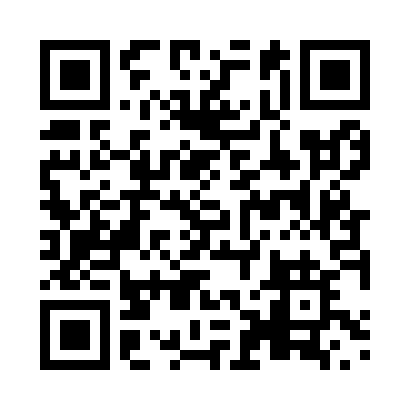 Prayer times for Balaclava, Ontario, CanadaWed 1 May 2024 - Fri 31 May 2024High Latitude Method: Angle Based RulePrayer Calculation Method: Islamic Society of North AmericaAsar Calculation Method: HanafiPrayer times provided by https://www.salahtimes.comDateDayFajrSunriseDhuhrAsrMaghribIsha1Wed4:396:121:206:208:2910:032Thu4:376:111:206:218:3010:043Fri4:356:091:206:228:3110:064Sat4:336:081:206:228:3210:085Sun4:316:071:206:238:3410:106Mon4:296:051:206:248:3510:117Tue4:276:041:206:258:3610:138Wed4:256:031:206:258:3710:159Thu4:246:011:206:268:3810:1610Fri4:226:001:206:278:3910:1811Sat4:205:591:196:278:4110:2012Sun4:185:581:196:288:4210:2213Mon4:175:571:196:298:4310:2314Tue4:155:551:196:298:4410:2515Wed4:135:541:196:308:4510:2716Thu4:125:531:206:318:4610:2817Fri4:105:521:206:318:4710:3018Sat4:085:511:206:328:4910:3219Sun4:075:501:206:338:5010:3320Mon4:055:491:206:338:5110:3521Tue4:045:481:206:348:5210:3722Wed4:025:471:206:348:5310:3823Thu4:015:471:206:358:5410:4024Fri4:005:461:206:368:5510:4125Sat3:585:451:206:368:5610:4326Sun3:575:441:206:378:5710:4427Mon3:565:441:206:378:5810:4628Tue3:555:431:216:388:5910:4729Wed3:535:421:216:398:5910:4930Thu3:525:421:216:399:0010:5031Fri3:515:411:216:409:0110:51